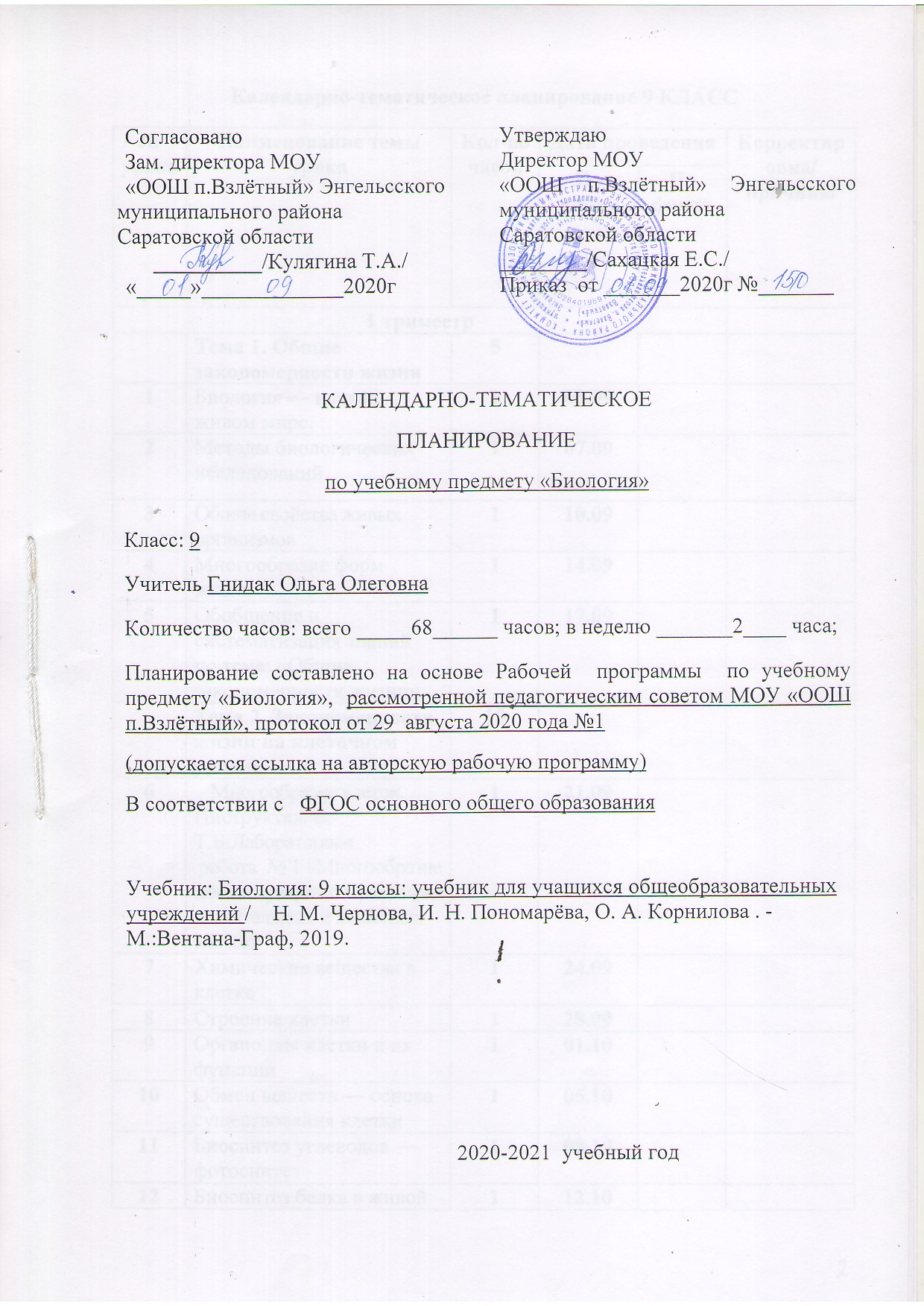 Календарно-тематическое планирование 9 КЛАСС№ урокаНаименование темы урокаНаименование темы урокаНаименование темы урокаКол-во часовДата проведенияДата проведенияКорректировка/причины№ урокаНаименование темы урокаНаименование темы урокаНаименование темы урокаКол-во часовПо плануПо факту Корректировка/причины1 триместр1 триместр1 триместр1 триместр1 триместр1 триместр1 триместрТема 1. Общие закономерности жизни Тема 1. Общие закономерности жизни Тема 1. Общие закономерности жизни 5 1Биология — наука о живом мире.Биология — наука о живом мире.Биология — наука о живом мире.103.092Методы биологических исследованийМетоды биологических исследованийМетоды биологических исследований107.093Общие свойства живых организмовОбщие свойства живых организмовОбщие свойства живых организмов110.094Многообразие форм жизниМногообразие форм жизниМногообразие форм жизни114.095Обобщение и систематизация знанийпо теме: «Общие закономерности жизни»Обобщение и систематизация знанийпо теме: «Общие закономерности жизни»Обобщение и систематизация знанийпо теме: «Общие закономерности жизни»117.09Тема 2. Закономерности жизни на клеточном уровне Тема 2. Закономерности жизни на клеточном уровне Тема 2. Закономерности жизни на клеточном уровне 10 6	Многообразие клеток. Инструктаж по Т.Б.Лабораторная работа  № 1 «Многообразие клеток эукариот. Сравнение растительных и животных клеток»	Многообразие клеток. Инструктаж по Т.Б.Лабораторная работа  № 1 «Многообразие клеток эукариот. Сравнение растительных и животных клеток»	Многообразие клеток. Инструктаж по Т.Б.Лабораторная работа  № 1 «Многообразие клеток эукариот. Сравнение растительных и животных клеток»121.097Химические вещества в клеткеХимические вещества в клеткеХимические вещества в клетке124.098Строение клеткиСтроение клеткиСтроение клетки128.049Органоиды клетки и их функцииОрганоиды клетки и их функцииОрганоиды клетки и их функции101.1010Обмен веществ — основа существования клеткиОбмен веществ — основа существования клеткиОбмен веществ — основа существования клетки105.1011Биосинтез углеводов — фотосинтез Биосинтез углеводов — фотосинтез Биосинтез углеводов — фотосинтез 108.1012Биосинтез белка в живой клеткеБиосинтез белка в живой клеткеБиосинтез белка в живой клетке112.1013Обеспечение клеток энергиейОбеспечение клеток энергиейОбеспечение клеток энергией115.1014Размножение клетки и её жизненный цикл. Инструктаж по Т.Б. Лабораторная работа № 2«Рассматривание микропрепаратов с делящимися клетками»Размножение клетки и её жизненный цикл. Инструктаж по Т.Б. Лабораторная работа № 2«Рассматривание микропрепаратов с делящимися клетками»Размножение клетки и её жизненный цикл. Инструктаж по Т.Б. Лабораторная работа № 2«Рассматривание микропрепаратов с делящимися клетками»119.1015Обобщение и систематизация знаний по теме : «Закономерности жизни на клеточном уровне»Обобщение и систематизация знаний по теме : «Закономерности жизни на клеточном уровне»Обобщение и систематизация знаний по теме : «Закономерности жизни на клеточном уровне»122.10Тема 3.Закономерности жизни на организменном уровне Тема 3.Закономерности жизни на организменном уровне Тема 3.Закономерности жизни на организменном уровне 1716Организм — открытая живая система (биосистема)Организм — открытая живая система (биосистема)Организм — открытая живая система (биосистема)105.1117Бактерии и вирусы.Бактерии и вирусы.Бактерии и вирусы.109.1118Растительный организм и его особенностиРастительный организм и его особенностиРастительный организм и его особенности112.1119.Многообразие растений и значение в природеМногообразие растений и значение в природеМногообразие растений и значение в природе116.1120.Организмы царства грибов и лишайниковОрганизмы царства грибов и лишайниковОрганизмы царства грибов и лишайников119.1121.Животный организм и его особенностиЖивотный организм и его особенностиЖивотный организм и его особенности123.1122.Многообразие животныхМногообразие животныхМногообразие животных126.1123.Сравнение свойств организма человека и животныхСравнение свойств организма человека и животныхСравнение свойств организма человека и животных130.112 триместр2 триместр2 триместр2 триместр2 триместр2 триместр2 триместр2 триместр24.Размножение живых организмовРазмножение живых организмов1103.1225.Индивидуальное развитие Индивидуальное развитие 1107.1226.Образование половых клеток. МейозОбразование половых клеток. Мейоз1110.1227.Изучение механизма наследственностиИзучение механизма наследственности1114.1228.Основные закономерности наследственности организмовОсновные закономерности наследственности организмов1117.1229.Закономерности изменчивости. Инструктаж по Т.Б.Лабораторная работа № 3 «Выявление наследственных и ненаследственных признаков у растений разных видов» Закономерности изменчивости. Инструктаж по Т.Б.Лабораторная работа № 3 «Выявление наследственных и ненаследственных признаков у растений разных видов» 1121.1230.Ненаследственная изменчивость. Инструктаж по Т.Б.Лабораторная работа № 4«Изучение изменчивости у организмов»Ненаследственная изменчивость. Инструктаж по Т.Б.Лабораторная работа № 4«Изучение изменчивости у организмов»1124.1231.Основы селекции организмовОсновы селекции организмов1111.0132.Обобщение и систематизация знаний по теме: «Закономерности жизни на организменном уровне».Обобщение и систематизация знаний по теме: «Закономерности жизни на организменном уровне».1114.01Тема 4. Закономерности происхождения и развития жизни на ЗемлеТема 4. Закономерности происхождения и развития жизни на Земле202033.Представления овозникновениижизни на Земле в истории естествознанияПредставления овозникновениижизни на Земле в истории естествознания1118.0134.Современные представления овозникновении жизни на ЗемлеСовременные представления овозникновении жизни на Земле1121.0135.Значение фотосинтеза и биологического круговорота веществ вразвитии  жизниЗначение фотосинтеза и биологического круговорота веществ вразвитии  жизни1125.0136.Этапы развития жизни на ЗемлеЭтапы развития жизни на Земле1128.0137.Идеи развития органического мира в биологииИдеи развития органического мира в биологии1101.0238.Чарлз Дарвин об эволюции органического мираЧарлз Дарвин об эволюции органического мира1104.0239.Современные представления обэволюции органического мираСовременные представления обэволюции органического мира1108.0240.Вид, его критерии и структураВид, его критерии и структура1111.0241.Процессы образования видовПроцессы образования видов1115.0242.Макроэволюция как процесс появления надвидовых групп организмовМакроэволюция как процесс появления надвидовых групп организмов1118.0243.Основные направления эволюцииОсновные направления эволюции1122.0244.Примеры эволюционных преобразований живых организмовПримеры эволюционных преобразований живых организмов1125.023 триместр3 триместр3 триместр3 триместр3 триместр3 триместр3 триместр3 триместр45.Основные закономерности эволюции. Инструктаж по Т.Б.Лабораторная работа № 5«Приспособленность организмовк среде обитания»11101.0346.Человек — представитель животного мира11104.0347.Эволюционное происхождение человека11108.0348.Ранние этапы эволюции человека11111.0349.Доказательства единства биологической и социальной сущности человека11115.0350.Человеческие расы, их родство ипроисхождение11118.0351.Человек как житель биосферы иего влияние на природу Земли11122.0352.Обобщение и систематизация знаний по теме : «Закономерности происхождения и развития жизни на Земле»11101.04Тема 5. Закономерности взаимоотношений организмов и среды 16 16 16 53.Условия жизни на Земле11101.0454.Общие законы действия факторовсреды на организмы11105.0455.Приспособленность организмов к действию факторов среды11108.0456.Биотические связи в природе11112.0457.Взаимосвязи организмов в популяции11115.0458.Функционирование популяций в природе11119.0459.Природное сообщество — биогеоценоз11122.0460.Биогеоценозы, экосистемы и биосфера11126.0461.Развитие и смена природных сообществ11129.0462.Многообразие биогеоценозов (экосистем)11103.0563.Основные законы устойчивости живой природы11106.0564.Экологические проблемы в биосфере. Охрана природы.  Инструктаж по Т.Б.Лабораторная работа № 6«Оценка качества окружающейсреды»11110.0565.Инструктаж по Т.Б.Экскурсия в природу«Изучение и описание экосистемысвоей местности»11113.0566.Обобщение и систематизация знаний по теме «Закономерности взаимоотношений организмов и среды»11117.0567.Итоговый контроль усвоения материала курса биологии 9 класса11120.0568.Отчетный урок по исследовательской деятельности обучающихся11124.05Итого 686868